ЭЛЕКТРОННОЕ ОБУЧЕНИЕУчебные материалы по дисциплине «ОУДп.10 Математика: алгебра и начала математического анализа; геометрия» для учебных групп №11,15,17 на период с 30.03.2020 г по 03.04.2020г.Темы учебных занятий:Наибольшее и наименьшее значения функции на отрезкеГеометрический и физический смысл второй производнойВторая производная. Вычисление второй производнойПр.р.№59 Нахождение наибольшего и наименьшего значения и экстремальных значений функцииИсследование функций с помощью второй производнойПр.р.№60 Применение второй производной к исследованию функций и построению графиковДля полного освоения теоретической части указанных тем необходимо использовать учебный материал электронной библиотечной системы (ЭБС) IPRBooksАдрес сайта ЭБС: http://www.iprbookshop.ruРекомендованная для использования литература:Математический анализ. Сборник индивидуальных заданий. Дифференциальное исчисление функций многих переменных. Учебное пособие2017, Новосибирский государственный технический университетДифференциальное исчисление функций. Учебное пособиеЛитвин Д.Б., Мелешко С.В., Невидомская И.А., Королькова Л.Н.2017, Ставропольский государственный аграрный университет, СервисшколаВысшая математика. Дифференциальное исчисление. Учебное пособиеМагазинников Л.И., Магазинников А.Л.Дифференциальное исчисление функции одной переменной. Учебное пособиеКараказьян С.А., Пак Э.Е., Соловьёва О.В.2015, Санкт-Петербургский государственный архитектурно-строительный университет, ЭБС АСВДифференциальное исчисление. Учебное пособиеТрофимов В.К, Агульник В.И.2013, Сибирский государственный университет телекоммуникаций и информатикиСборник задач по математике. Введение в математический анализ. Дифференциальное исчисление функций одной переменнойВеретенников В.Н.2011, Российский государственный гидрометеорологический университетДифференциальное исчисление функции одной переменной. ПрактикумКапшанинова М.М., Максимов В.П.2006, Сибирский государственный университет телекоммуникаций и информатикиОсновные формулы дифференцированияПроцесс вычисления производных называют дифференцированием. Перед решением следующих задач стоит повторить формулы и правила дифференцирования функций.Формулы дифференцирования функций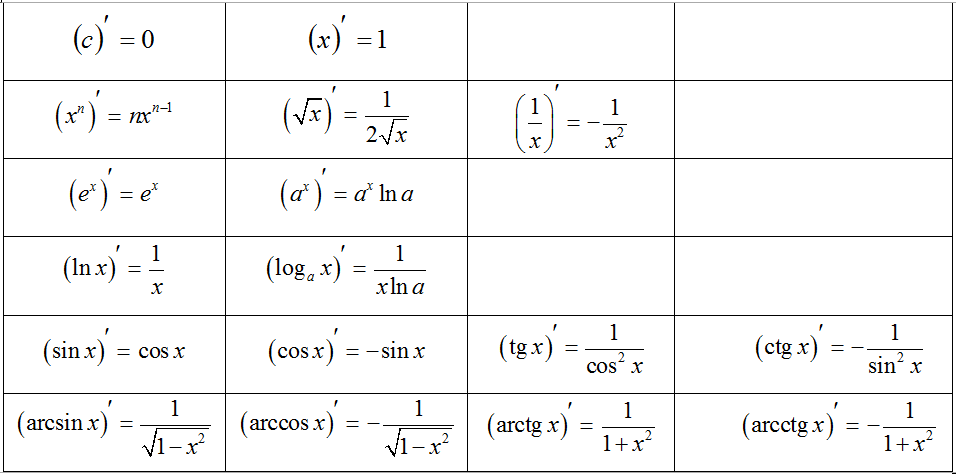 Правила дифференцирования функций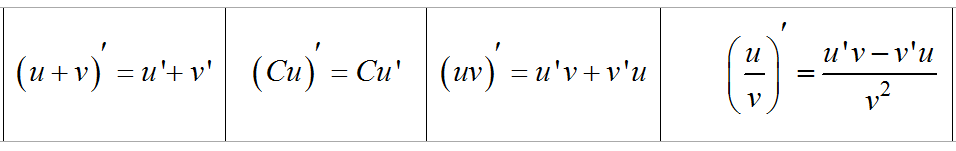 Краткая теоретическая информация доступна по ссылке: https://www.resolventa.ru/spr/matan/second_derivative.htmКонтрольные (теоретические) вопросы для самопроверки по итогам изучения учебного материала:Методика нахождения наибольшего и наименьшего значения функции на отрезкеСформулировать геометрический и физический смысл второй производной. Сделать поясняющий рисунокСформулировать условие вогнутости и выпуклости  функций.Методика исследования функций с помощью второй производнойКонтрольные (практические) задачи по итогам изучения учебного материала:Исследовать функции с помощью второй производной и построить их графикиY=Y=Y=Y=Y=Разработал:Преподаватель математики 				А.А.Косенко

